.SIDE TOGETHER, SIDE, DOUBLE STOMP, RIGHT AND LEFTSTEP BACK RIGHT AND LEFT WITH HEEL TOUCHESSTEP FORWARD WITH HITCH & CLAP(S)GRAPEVINE RIGHT AND TURNING VINE W/¼ TURN LEFT(easier variation is a left grapevine with a ¼ turn left)BEGIN AGAIN!Contact: linerdave@msn.comFake ID!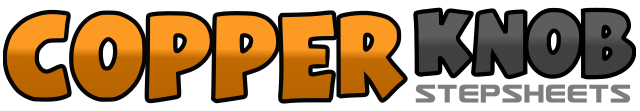 .......拍数:32墙数:4级数:Beginner.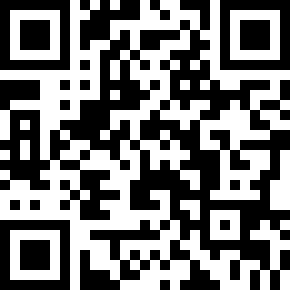 编舞者:David Sickles (USA) - May 2013David Sickles (USA) - May 2013David Sickles (USA) - May 2013David Sickles (USA) - May 2013David Sickles (USA) - May 2013.音乐:Fake ID (feat. Gretchen Wilson) - Big & RichFake ID (feat. Gretchen Wilson) - Big & RichFake ID (feat. Gretchen Wilson) - Big & RichFake ID (feat. Gretchen Wilson) - Big & RichFake ID (feat. Gretchen Wilson) - Big & Rich........1-4Step right to right, step left beside right, step right to right, stomp left beside right twice (&4)5-8Step left to left, step right beside left, step left to left, stomp right beside left twice (&8)&1,2Step right foot back, touch left heel forward, hold (2)&3,4Step left foot back, touch right heel forward, hold (4)&5,6Step right foot back, touch left heel forward, hold (6)&7,8step left  foot back, touch right heel forward, hold (8)1-4Step right foot forward, hitch and clap (2), step left foot forward, hitch and double clap (&4)5-8Step right foot forward, hitch and clap (6), step left foot forward, hitch and double clap (&8)1-4Step right to right, step left behind right, step right to right, touch left next to right5-6Step ¼ left to left,  step ½  turn back on right,7,8Step ¼ turn left on left, step ¼ turn left touch right next to left